SPRAWOZDANIE ZA 2014 ROKZ REALIZACJIPOWIATOWEGO PROGRAMU ROZWOJU PIECZY ZASTĘPCZEJ NA LATA 2012 – 2014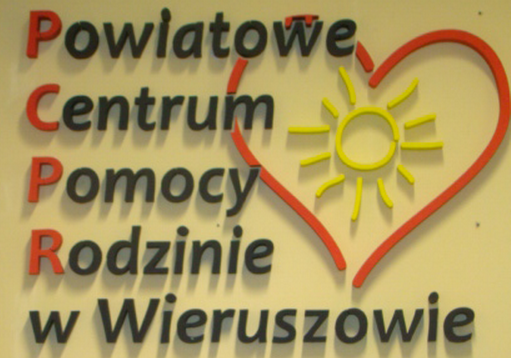 2015 ROKW powiecie wieruszowskim rolę organizatora rodzinnej pieczy zastępczej, jak 
w poprzednich latach sprawozdawczych, pełni Powiatowe Centrum Pomocy Rodzinie 
w Wieruszowie. Powyższą rolę reguluje stosowne Zarządzenie Starosty Wieruszowskiego nr 33/11 z dnia 25 października 2011r.Zgodnie z art. 180 ustawy z dnia 9 czerwca 2011 r. o wspieraniu rodziny i systemie pieczy zastępczej (t. j. Dz. U z 2013 r. poz. 135 ze zm.), do zadań własnych powiatu należy opracowanie i realizacja 3 – letnich programów dotyczących rozwoju pieczy zastępczej. Dlatego też w dniu 26 października 2012 r. Uchwałą Nr XXI/98/12 Rada Powiatu Wieruszowskiego przyjęła „Powiatowy Program Rozwoju Pieczy Zastępczej na lata 2012-. Celem głównym programu jest: Utworzenie sprawnego i kompleksowego systemu pieczy zastępczej na terenie Powiatu Wieruszowskiego ze szczególnym naciskiem na tworzenie rodzinnych form opieki zastępczej. Rodziny, których funkcjonowanie jest zaburzone często wymagają pomocy 
z zewnątrz, ponieważ same nie są w stanie rozwiązać problemów, które kumulując się 
i piętrząc, pogłębiają ich niewydolność. Instytucją, której zadaniem jest świadczenie szeroko rozumianej pomocy rodzinie jest Powiatowe Centrum Pomocy Rodzinie, które jako instytucja publiczna adresuje swoje działania w szczególności w stronę tych rodzin, które znajdują się 
w sytuacji kryzysowej. Jednym z wielu zadań powierzonych PCPR jest organizacja pieczy zastępczej dla dzieci i młodzieży pochodzących z rodzin, które – z różnych powodów – nie są w stanie właściwie lub w sposób kompletny i pełny zaspokajać potrzeb młodego pokolenia. Wspomaganie rodziny w wypełnianiu zadania wychowania i opieki nad dziećmi oznacza zaangażowanie wielu podmiotów, zarówno instytucjonalnych, jak i pozainstytucjonalnych, co z kolei wymaga stworzenia skoordynowanego i spójnego systemu pieczy zastępczej.Cel główny realizowany jest poprzez cele szczegółowe zdefiniowane następująco:Zwiększenie ilości rodzinnych form opieki  poprzez promocje rodzicielstwa zastępczego w Powiecie WieruszowskimZwiększenie profesjonalnego wsparcia i przyznawanie świadczeń dla osób tworzących rodzinne formy opiekiUtworzenie efektywnego systemu wsparcia usamodzielnianych pełnoletnich wychowanków rodzinnej pieczy zastępczej.Osiągnięcie tak zdefiniowanych celów szczegółowych możliwe jest dzięki podjęciu określonych działań założonych w programie:PODSUMOWANIE:Przedstawione sprawozdanie z realizacji działań w 2014 roku z „Powiatowego Programu Rozwoju Pieczy Zastępczej na lata 2012 – 2014” zostało opracowane na podstawie zrealizowanych celów szczegółowych. Główne założenia zmierzały do utworzenia sprawnego i kompleksowego systemu pieczy zastępczej na terenie powiatu wieruszowskiego ze szczególnym naciskiem na tworzenie rodzinnych form opieki zastępczej. W ramach celu szczegółowego: Zwiększenie ilości rodzinnych form opieki  poprzez promocje rodzicielstwa zastępczego w Powiecie Wieruszowskim, w szerokim zakresie rozpowszechniano ulotki informacyjne dotyczące rodzicielstwa zastępczego (160 ulotek). 
W lokalnych mediach pojawiła się informacja o organizacji spotkań informacyjnych
w GOPS dla osób zainteresowanych pełnieniem funkcji rodziny zastępczej. W siedzibie
PCPR-u oraz na stronie internetowej dostępne są informacje dotyczące warunków, jakie należy spełnić, aby ubiegać się o ustanowienie rodziny zastępczej. Ponadto osoby odwiedzające stronę internetową Centrum mogą uzyskać podstawową wiedzę odnośnie procesu kwalifikacyjnego kandydatów na rodziny zastępcze, typów rodzin zastępczych oraz zadań koordynatora i zespołu ds. pieczy zastępczej. W ramach podnoszenia świadomości mieszkańców powiatu wieruszowskiego w roku 2014 PCPR w Wieruszowie, we współpracy z Fundacją „Happy Kids”, zorganizowało konferencję pt. „Stop zmarnowanym szansom. Każde dziecko ma prawo do życia w rodzinie”. Dodatkowo Kierownik Centrum uczestniczył w konferencji pod hasłem: „Rodzina a nie instytucja”, która odbyła się w Warszawie. Ponadto pracownicy PCPR-u uczestniczyli w VI Wojewódzkiej Konferencji Rodzicielstwa Zastępczego w Zduńskiej Woli pod hasłem: „Rodzina – interwencja – wsparcie – wzmocnienie”, która odbyła się w Zduńskiej Woli. W roku sprawozdawczym utworzono 
1 rodzinę zastępczą zawodową, w której umieszczono 3 dzieci. Na mocy postanowień Sądów w roku 2014 powstała 1 rodzina zastępcza niezawodowa, w której umieszczono 1 dziecko 
i 2 spokrewnione, w których umieszczono 6 dzieci. W roku 2014 wszystkie nowo powstałe rodziny zostały objęte opieką koordynatora rodzinnej pieczy zastępczej. Na terenie powiatu wieruszowskiego utworzono drugą placówkę opiekuńczo-wychowawczą typu rodzinnego 
w Sokolnikach, w której umieszczono 8 dzieci, w tym 4 pochodzących z powiatu zgierskiego.W ramach celu szczegółowego: Zwiększenie profesjonalnego wsparcia 
i przyznawanie świadczeń dla osób tworzących rodzinne formy opieki, w roku 2014 pracownicy zespołu ds. pieczy zastępczej poszerzali swoją wiedzę merytoryczną i doskonalili swoje umiejętności zawodowe poprzez udział w szkoleniach. Rodzicielstwo zastępcze to często ciężka praca z dziećmi, które nie zawsze otrzymywały właściwe wzorce i odpowiednie wychowanie w środowisku naturalnym, dlatego ważnym elementem tej pracy jest zapewnienie wsparcia i organizowanie poradnictwa rodzinnego. W związku z powyższym organizator rodzinnej pieczy zastępczej zorganizował 4 szkolenia dla rodzin zastępczych, aby zwiększyć ich wiedzę dotyczącą efektywnego motywowania dzieci do nauki, poprawnej komunikacji z dzieckiem i nastolatkiem, a także umiejętnego wyznaczania zasad. 
W przeciągu całego 2014 roku rodziny zastępcze korzystały indywidualnie, w zależności od potrzeb i zgłaszanych problemów, ze specjalistycznych porad świadczonych przez zespół ds. pieczy zastępczej, a także w Punkcie Interwencji Kryzysowej, gdzie uzyskały pomoc 
w zakresie prawnym. Dodatkowo psycholog PCPR-u w Wieruszowie udzielał wsparcia psychologicznego dla jednej rodziny zastępczej w miejscu jej zamieszkania. Ponadto PCPR 
w Wieruszowie realizował zadania wynikające z ustawy i wypłacał wszystkie niezbędne 
i przysługujące świadczenia rodzinom zastępczym oraz pełnoletnim wychowankom pieczy zastępczej.W ramach celu szczegółowego: Utworzenie efektywnego systemu wsparcia usamodzielnianych pełnoletnich wychowanków rodzinnej pieczy zastępczej, każdy usamodzielniany wychowanek pieczy zastępczej powinien być odpowiednio przygotowany do samodzielnego funkcjonowania w społeczeństwie. Dlatego bardzo istotną kwestią jest wsparcie takiej osoby w trakcie jej pobytu w pieczy zastępczej jak i po jej opuszczeniu. Usamodzielniający się wychowankowie pieczy zastępczej otrzymali praktyczne wskazówki 
w jaki sposób radzić sobie w poszczególnych obszarach procesu usamodzielnienia m. in. jakie prawa i obowiązki ma usamodzielniany wychowanek rodziny zastępczej, w jaki sposób zaplanować drogę dalszego kształcenia i doskonalenia zawodowego. W związku z realizacją powyższego celu PCPR objął wsparciem i poradnictwem 6 osób, które opuściły pieczę zastępczą w roku 2014. Byli to wychowankowie rodzinnej i instytucjonalnej pieczy zastępczej. Ponadto zostało sporządzonych 5 Indywidualnych Programów Usamodzielnienia. Ważne jest podjęcie działań w kierunku utworzenia mieszkań chronionych na terenie powiatu wieruszowskiego, aby wychowankowie rodzin zastępczych po osiągnięciu pełnoletności lub zakończeniu edukacji nie powrócili do środowiska, z którego trafili do pieczy.1. Zwiększenie ilości rodzinnych form opieki  poprzez promocje rodzicielstwa zastępczego 
w    powiecie wieruszowskim1. Zwiększenie ilości rodzinnych form opieki  poprzez promocje rodzicielstwa zastępczego 
w    powiecie wieruszowskim1. Zwiększenie ilości rodzinnych form opieki  poprzez promocje rodzicielstwa zastępczego 
w    powiecie wieruszowskimLp.DziałanieForma realizacji w 2014 roku1.Prowadzenie szerokiej akcji informacyjnej z zakresu rodzinnych form pieczy zastępczej poprzez ulotki, artykuły w prasie i internecie- w ubiegłym roku rozdysponowano ok. 160 ulotek promujących rodzinne formy pieczy zastępczej. - na tablicy ogłoszeń w siedzibie PCPR oraz na stronie internetowej dostępne są informacje na temat rodzicielstwa zastępczego oraz wykaz niezbędnych dokumentów, jakie należy złożyć, aby zostać rodziną zastępczą.2.Organizowanie spotkań informacyjnych 
w poszczególnych gminach w zakresie rodzicielstwa zastępczegoW roku 2014 pracownicy zespołu ds. pieczy zastępczej działającym w PCPR zrealizowali 6 spotkań w gminach, w celu promocji rodzicielstwa zastępczego w powiecie wieruszowskim. Spotkania realizowane były  w siedzibach Gminnych Ośrodków Pomocy Społecznej, w terminach:1.12.2014r. (800 – 1100) – Gmina Sokolniki1.12.2014r. (1130 – 1430)– Gmina Galewice 2.12.2014r. (800 – 1100) – Gmina Czastary2.12.2014r. (1130 – 1430) – Gmina Lututów3.12.2014r. (800 – 1100)– Gmina Bolesławiec3.12.2014r. (1130 – 1430)– Gmina ŁubnicePonadto PCPR udzielał informacji w godzinach pracy 730 – 1530 zainteresowanym mieszkańcom z terenu powiatu wieruszowskiego.3.Obchody dnia rodzicielstwa zastępczego- w dniu 31.05.2014 r. sześć rodzin zastępczych z terenu powiatu wieruszowskiego uczestniczyło w pikniku rodzinnym w Zduńskiej Woli, organizowanym przez Fundację Rodzinnej Opieki Zastępczej „JA I MÓJ DOM” oraz RCPS w Łodzi. Podczas pikniku jedna rodzina zastępcza zawodowa, wskazana przez organizatora rodzinnej pieczy zastępczej, otrzymała nagrodę. Ponadto jedna wychowanka zajęła I miejsce w Konkursie plastyczno – literackim, - 27.11.2014 r. PCPR w Wieruszowie otrzymało wyróżnienie dla najlepszego organizatora rodzinnej pieczy zastępczej na 
X Szycie w Sprawach Dzieci, organizowanym przez Centrum Służby Rodzinie w Łodzi i RCPS w Łodzi, w którym uczestniczył Kierownik PCPR-u 
w Wieruszowie.4.Organizowanie konferencji na temat rodzicielstwa zastępczegoW  dniu 11.04.2014 roku PCPR w Wieruszowie we współpracy z Fundacją „Happy Kids” zorganizowało Konferencję pt. „Stop zmarnowanym szansom. Każde dziecko ma prawo do życia w rodzinie”, 
w której wzięło udział 44 przedstawicieli różnych instytucji i organizacji.Dodatkowo w dniu 21.05.2014 r. Kierownik PCPR-u w Wieruszowie uczestniczył 
w konferencji pod hasłem: „Rodzina a nie instytucja”, która odbyła się w Warszawie.Ponadto w dniu 30.05.2014 r. psycholog oraz koordynator rodzinnej pieczy zastępczej brali udział w VI Wojewódzkiej Konferencji Rodzicielstwa Zastępczego w Zduńskiej Woli pod hasłem: „Rodzina – interwencja – wsparcie – wzmocnienie”.5.Organizowanie szkoleń dla kandydatów do pełnienia funkcji rodzin zastępczych, prowadzenie rodzinnego domu dziecka lub placówek opiekuńczo-wychowawczych typu rodzinnegoW 2014 r. PCPR w Wieruszowie, ze względu na brak chętnych, nie organizowało żadnego szkolenia dla kandydatów do pełnienia funkcji rodzin zastępczych, prowadzenie rodzinnego domu dziecka lub placówek opiekuńczo-wychowawczych typu rodzinnego.6. Tworzenie nowych rodzin zastępczych w tym zawodowych rodzin zastępczych oraz placówek opiekuńczo-wychowawczych typu rodzinnegoW roku sprawozdawczym na terenie powiatu wieruszowskiego na mocy postanowienia sądu zawiązana została 1 rodzina zastępcza niezawodowa oraz 2 rodziny spokrewnione.Dodatkowo od dnia 01.01.2014 r. funkcjonuje 1 rodzina zastępcza zawodowa.Ponadto dnia 27.08.2014 r. została otwarta druga placówka opiekuńczo-wychowawcza typu rodzinnego w Sokolnikach.2. Zwiększenie profesjonalnego wsparcia i przyznanie świadczeń dla osób tworzących rodzinne formy opieki2. Zwiększenie profesjonalnego wsparcia i przyznanie świadczeń dla osób tworzących rodzinne formy opieki2. Zwiększenie profesjonalnego wsparcia i przyznanie świadczeń dla osób tworzących rodzinne formy opiekiLp.DziałanieForma realizacji w 2014 roku1.Utworzenie zespołu ds. pieczy zastępczej – zatrudnienie specjalistów oraz systematyczne zwiększenie dostępności do świadczonych usługW 2014 roku w PCPR w Wieruszowie funkcjonował zespół ds. pieczy zastępczej, 
w którego skład wchodzi: pedagog zatrudniony 1,0 etatu oraz psycholog, który od dnia 1.05.2014 r. zatrudniony jest 
w pełnym wymiarze czasu pracy.2.Podnoszenie kwalifikacji zatrudnionej kadry celem podnoszenia jakości świadczonych usług- w dniu 27 października 2014 r. pracownik PCPR-u uczestniczył w szkoleniu zorganizowanym przez Sygnity S. A. – oddział w Krakowie pn. ,,Oprogramowanie do obsługi pieczy zastępczej”,- w dniu 29.10.2014 r. koordynator rodzinnej pieczy zastępczej odbył szkolenie organizowane przez Firmę Szkoleniową PRAXE pt. „Superwizja planów pomocy dziecku, budowania programów usamodzielnień, ocen okresowych rodziny 
i sytuacji dziecka, dylematy związane z dokumentowaniem pracy. Organizacja pracy z rodzinami trudnymi”,- w dniu 31.10.2014 r. pracownicy PCPR-u 
w Wieruszowie uczestniczyli w szkoleniu organizowanym przez Instytut Szkoleń 
i Analiz Gospodarczych pn. „Ustawa 
o wspieraniu rodziny i systemie pieczy zastępczej – analiza porównawcza zmian wprowadzonych nowelizacją w 2014r.”,- w dniach 4 – 7 listopada 2014 r. psycholog 
i koordynator rodzinnej pieczy zastępczej odbyli szkolenie zrealizowane  przez RCPS w Łodzi pn. „Praca z dzieckiem niedostosowanym społecznie”.3.Utworzenie grupy wsparcia dla osób tworzących rodzinne formy opieki zastępczejZgodnie z założeniem programu zadanie to zostało zrealizowane w 2013.4.Udzielenie pomocy psychologicznej i pedagogicznej oraz prawnej osobom tworzącym rodzinne formy opieki zastępczejW roku 2014 jak i w latach ubiegłych rodziny zastępcze oraz dzieci przebywające 
w rodzinnych formach opieki zastępczej mogły korzystać z pomocy psychologicznej (44 porady) i pedagogicznej (41 porad) 
w godzinach pracy PCPR.Dostęp do pomocy prawnej rodzice zastępczy otrzymywali w ramach Punktu Interwencji Kryzysowej, jaki działa przy PCPR 
w Wieruszowie – w 2014 r. 3 rodziców zastępczych skorzystało z pomocy prawnej.5.Zapewnienie rodzinom zastępczym oraz prowadzącym rodzinne domy dziecka szkoleń mających na celu podnoszenie ich kwalifikacji, biorąc pod uwagę ich potrzebyW 2014 roku pracownicy zespołu ds. pieczy zastępczej zrealizowali cztery szkolenia:- 23.06.2014 r. – szkolenie pn. „Jak mówić, aby dzieci się uczyły” mające na celu zwiększenie wiedzy rodziców zastępczych na temat motywowania dzieci do nauki,- 28.07.2014 r.  – szkolenie pn. „Komunikacja z dzieckiem” dotyczące poprawnej komunikacji z dzieckiem (grupa wiekowa: 0-10),- 31.07.2014 r. – szkolenie pn. „Komunikacja z nastolatkiem” dotyczące poprawnej komunikacji z dzieckiem w wieku adolescencji (grupa wiekowa: 11-18),-17.12.2014 r.- szkolenie pn. „Dziecko 
w uporządkowanym świecie-ustalanie zasad” mające na celu zwiększenie wiedzy na temat umiejętnego wyznaczania zasad.6.Organizowanie dla rodzin zastępczych oraz prowadzących rodzinne domy dziecka pomocy wolontariuszyW roku 2014 nie zrealizowano tego działania ze względu na brak zainteresowania rodzin zastępczych tą formą pomocy.7. Współpraca ze środowiskiem lokalnym, 
w szczególności z ośrodkami pomocy społecznej, sądami i ich organami pomocniczymi, instytucjami oświatowymi, podmiotami leczniczymi, a także kościołami i związkami wyznaniowymi oraz  z organizacjami społecznymiW roku 2014 zespół ds. pieczy zastępczej współpracując ze szkołami  wystosował 71 pisemnych zapytań o funkcjonowanie 
w środowisku szkolnym małoletnich przebywających w rodzinach zastępczych. Zespół ds. pieczy zastępczej utrzymywał regularny kontakt z pracownikami Gminnych Ośrodków Pomocy Społecznej (pracownikami socjalnymi, asystentami rodzinnymi), kuratorami zawodowymi 
i społecznymi. Koordynator rodzinnej pieczy zastępczej 24 razy kontaktował się 
z kuratorami sądowymi oraz z instytucjami takimi jak ośrodki pomocy społecznej, Poradnia Psychologiczno-Pedagogiczna, szkoły.Organizator rodzinnej pieczy zastępczej 
w roku 2014 przeprowadził 106 ocen sytuacji dzieci przebywających w rodzinach zastępczych i wystosował do Sądu 111 opinii (5 z roku 2013) dotyczących zasadności dalszego pobytu małoletnich w pieczy zastępczej. Pracownicy PCPR w 2014 r. 
w związku z umieszczeniem dzieci w pieczy zastępczej założyli 9 nowych planów pomocy dziecku. Ponadto 19 dzieciom na zespole ds. oceny sytuacji dziecka utworzono nowe plany pomocy dziecku (zmiana wzoru druku), a także dokonano 106 razy modyfikacji oraz ewaluacji istniejących już planów. Zespół ds. pieczy zastępczej dokonał 4 ocen rodzin zastępczych pod względem predyspozycji do pełnienia powierzonej im funkcji oraz jakości wykonywanej pracy.8.Zatrudnianie koordynatorów rodzinnej pieczy zastępczejW PCPR w Wieruszowie zatrudniony jest jeden koordynator rodzinnej pieczy zastępczej w wymiarze 1,0 etatu w systemie zadaniowego czasu pracy.Na dzień 31.12.2014 r. pod opieką koordynatora rodzinnej pieczy zastępczej znajdowały się 23 rodziny zastępcze.9.Organizowanie opieki nad dzieckiem, 
w przypadku gdy rodzina zastępcza lub prowadzący rodzinny dom dziecka okresowo nie może sprawować opieki 
w szczególności z powodów zdrowotnych lub losowych zaplanowanego wypoczynku (rodziny pomocowe)W roku 2014 żadna rodzina zastępcza nie zgłosiła potrzeby utworzenia rodziny pomocowej.10.Przyznawanie świadczeń pieniężnych dla rodzinnych form opieki zastępczej:- na pokrycie kosztów utrzymania dziecka w rodzinie zastępczej- na wypłacenie wynagrodzeń zawodowym rodzinom zastępczym- na wypłatę wynagrodzeń dla osób prowadzących placówki opiekuńczo –wychowawcze typu rodzinnego- na wypłatę dodatkowych świadczeń dla rodzin zastępczych oraz placówek opiekuńczo-wychowawczych typu rodzinnego- na przyznanie środków finansowych na utrzymanie lokalu mieszkalnego w budynku wielorodzinnym lub domu jednorodzinnym w którym zamieszkuje rodzina zastępcza zawodowa lub prowadzony jest rodzinny dom dziecka- na utrzymanie dziecka w placówce opiekuńczo-wychowawczej typu rodzinnego- na bieżące naprawy i remont placówki opiekuńczo-wychowawczej typu rodzinnego - na doposażenie placówki opiekuńczo-wychowawczej typu rodzinnego w sprzęt niezbędny dla umieszczonych w niej dzieci- na bieżące funkcjonowanie placówki opiekuńczo-wychowawczej typu rodzinnego- na świadczenie opieki zdrowotnej i wyrównywanie opóźnień w nauce dla wychowanków przebywających w placówkach opiekuńczo-wychowawczych typu rodzinnego- w roku 2014 wypłacono 613 świadczeń na pokrycie kosztów utrzymania dziecka 
w rodzinie zastępczej w kwocie 478.075,20 zł oraz 34 świadczenia w formie dodatku na zwiększone koszty utrzymania dziecka niepełnosprawnego w kwocie 6.539,78 zł, które miesięcznie wynosi 200 zł,- w roku 2014 wypłacono 12 świadczeń na wynagrodzenie dla rodziny zastępczej zawodowej w wysokości  28.778,40 zł,- w roku 2014 wypłacono 24 świadczenia na wynagrodzenia w łącznej kwocie 66.000 zł dla Fundacji „HAPPY KIDS” prowadzącej placówkę opiekuńczo – wychowawczą typu rodzinnego w Lubczynie. Dodatkowo 
w placówce typu rodzinnego w Sokolnikach wypłacono 10 świadczeń od 27.08.2014 r. 
w wysokości 22.887,10 zł,- w roku 2014 wypłacono 6 jednorazowych świadczeń na pokrycie niezbędnych wydatków związanych z potrzebami przyjmowanego dziecka dla 4 rodzin zastępczych w kwocie 10.350,00 zł,- w roku 2014 przyznano 4 dofinansowania dla dzieci z rodzin zastępczych do wypoczynku poza miejscem zamieszkania 
w łącznej kwocie 700 zł,- w roku 2014 wypłacono 2 świadczenia 
w związku z wystąpieniem zdarzenia losowego mającego wpływ na jakość sprawowanej opieki dla 2 rodzin zastępczych w łącznej kwocie 1.048,00 zł,- w roku 2014 wypłacono 3 świadczenia na utrzymanie lokalu mieszkalnego lub domu jednorodzinnego dla rodziny zastępczej zawodowej w wysokości 2.383,57 zł,- w roku sprawozdawczym wypłacono 72 świadczenia na pokrycie kosztów utrzymania dzieci w placówce opiekuńczo-wychowawczej typu rodzinnego w Lubczynie w kwocie 67.200 zł,- od września 2014 roku wypłacono 20 świadczeń na pokrycie kosztów utrzymania dzieci w placówce opiekuńczo-wychowawczej typu rodzinnego 
w Sokolnikach w kwocie 15.930,74 zł,- w roku 2014 wypłacono świadczenie 
w kwocie 2.593,50 zł na pokrycie kosztów związanych z przeprowadzeniem niezbędnego remontu w placówce opiekuńczo-wychowawczej typu rodzinnego w Lubczynie,- od 27.08.2014 r. w placówce opiekuńczo-wychowawczej typu rodzinnego 
w Sokolnikach wypłacono to świadczenie
w wysokości 381,86 zł, - w roku 2014 wypłacono świadczenie 
w kwocie 2.562,61 zł na doposażenie dla placówki opiekuńczo – wychowawczej typu rodzinnego w Lubczynie, - od 27.08.2014 r. wypłacono świadczenie 
w kwocie 20.240 zł na doposażenie dla placówki opiekuńczo – wychowawczej typu rodzinnego w Sokolnikach prowadzonym przez Fundację „Happy Kids”,- w roku 2014 wypłacono 12 świadczeń 
w łącznej kwocie 15.215,25 zł na bieżące funkcjonowanie placówki opiekuńczo-wychowawczej typu rodzinnego (na energię cieplną  i elektryczną, wodę i ścieki oraz odpady, koszt eksploatacji, telefon, Internet, opał) w Lubczynie. Natomiast w Sokolnikach na bieżące funkcjonowanie placówki od 27.08.2014 wypłacono 4 świadczenia 
w łącznej kwocie 5.875,93 zł, - w roku 2014 wypłacono świadczenie
w kwocie  4.267 zł na opiekę zdrowotną
i wyrównywanie opóźnień w nauce dla wychowanków przebywających  w placówce opiekuńczo-wychowawczej typu rodzinnego
w Lubczynie. Ponadto w placówce opiekuńczo – wychowawczej typu rodzinnego
w Sokolnikach powyższe świadczenie wypłacono w kwocie 1.408 zł.3. Utworzenie efektywnego systemu wsparcia usamodzielnianych pełnoletnich wychowanków rodzinnej pieczy zastępczej3. Utworzenie efektywnego systemu wsparcia usamodzielnianych pełnoletnich wychowanków rodzinnej pieczy zastępczej3. Utworzenie efektywnego systemu wsparcia usamodzielnianych pełnoletnich wychowanków rodzinnej pieczy zastępczejLp.DziałanieForma realizacji w 2014 roku1.Pomoc w pozyskaniu mieszkań z zasobów gminy dla usamodzielnianych wychowanków pieczy zastępczejUsamodzielniani wychowankowie nie wykazali w 2014 roku zainteresowania 
w uzyskaniu pomocy w pozyskaniu mieszkania socjalnego z zasobów gmin. 2.Utworzenie mieszkania chronionego na terenie powiatu dla usamodzielniających się wychowanków pieczy zastępczejW roku 2014 nie udało się zrealizować tego działania.3. Opracowanie indywidualnych programów usamodzielnienia dla pełnoletnich wychowanków pieczy zastępczejPracownicy PCPR w Wieruszowie opracowali wspólnie z opiekunami usamodzielnienia i pełnoletnimi wychowankami pieczy zastępczej 
5 indywidualnych programów usamodzielnienia.4Wspieranie finansowe i rzeczowe dla pełnoletnich wychowanków pieczy zastępczejW roku 2014 pełnoletnim wychowankom rodzin zastępczych PCPR wypłaciło:- 4 świadczenia na usamodzielnienie 
w kwocie 14.841 zł, - 3 świadczenia na zagospodarowanie 
w formie rzeczowej w wysokości 6.000 zł, - 107 świadczeń na kontynuowanie nauki 
w łącznej kwocie 52.856,20 zł.W roku ubiegłym dla wychowanków instytucjonalnej pieczy zastępczej wypłacono:- 2 świadczenia na usamodzielnienie 
w kwocie 8.250 zł, - 19 świadczeń na kontynuowanie nauki 
w łącznej kwocie 9.500 zł. 5.Motywowanie do aktywnego poszukiwania pracy i pomocy w zakresie przygotowania do wejścia na rynek pracy pełnoletnich wychowanków pieczy zastępczejW roku 2014 dwoje podopiecznych z rodzin zastępczych zostało skierowanych do Powiatowego Urzędu Pracy w celu rejestracji i poszukiwania pracy.